NFC手机“校园一卡通”使用指南 好消息，具有NFC功能的手机能当“校园一卡通”用了！我校的NFC手机”校园一卡通”是基于NFC移动支付技术的新一代校园一卡通系统，可以有效的将手机和校园一卡通完美结合。实现空中发卡、空中充值、手机消费等功能，免去了办卡和充值时的排队等待。同时，通过手机内的“北京交通大学一卡通”应用，我校师生还将体验到7*24小时的余额查询、账单查询、自助挂失、修改查询密码的全天候服务，真正实现个人一卡通移动化办理。今后食堂就餐，可以刷手机了，是不是很酷？一、用户使用此服务必须同时满足以下条件：1.使用支持安卓系统且有NFC功能的手机，具体型号参见http://www.cmpay.com/wallet/index.xhtml 《中国移动和包（NFC）业务支持手机及系统要求列表》。2.手机使用的是北京移动号码（其他运营商的号码随后开通）。3.移动营业厅免费更换NFC-USIM卡(手机号码不变)。主卡和副卡的区别1.主卡：我校统一发放办理的校园一卡通称为主卡2.副卡：NFC手机校园一卡通称为副卡3.主卡和副卡可使用的功能参见附件1《主卡和副卡功能列表》二、用户如何激活NFC手机为“副卡”我校师生可以到学生活动中心2-5号柜台将支持NFC功能的手机设置成校园卡“副卡”，使用手机完成圈存转账、门禁、食堂就餐、超市购物、图书借阅功能（暂无法在开水和淋浴设备上使用、医疗收费、图书馆通道机）；原校园卡作为“主卡”仍可正常使用。通过http://www.cmpay.com/wallet/index.xhtml下载中国移动手机应用“和包”，并在“和包”中添加“北京交通大学校园一卡通”卡片，实现空中发卡。空中圈存时的初始密码为身份证后六位，不是主卡的消费密码，为了保障资金安全，启用副卡后请及时修改初始密码。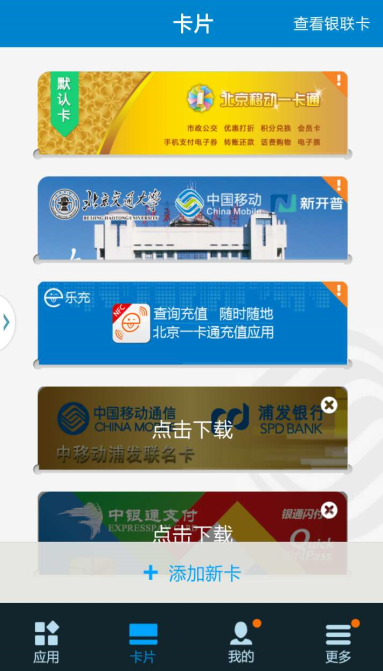 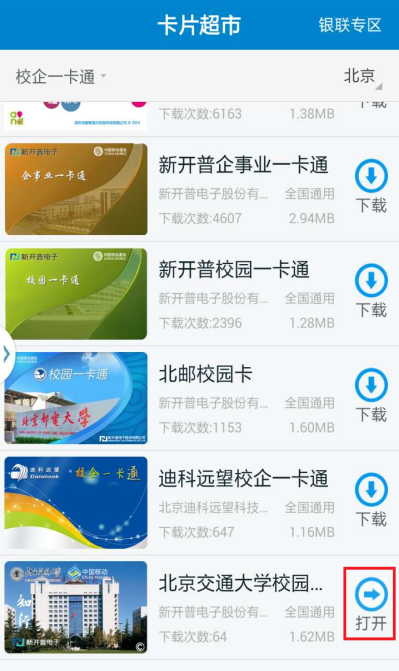 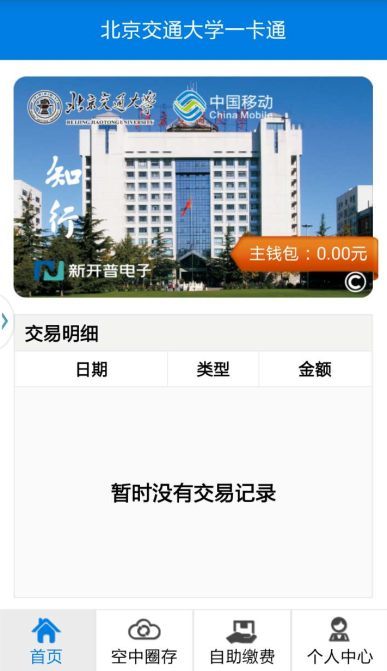      1 添加新卡    2 进入卡片超市下载  3 进入校园一卡通应用三、试用期后注意事项1.试用期后，NFC手机一卡通的副卡消费功能将自动取消，如需继续使用副卡消费，请到学生活动中心一站式服务大厅2-5号柜台办理启用手续，填写《NFC(副卡)启用申请登记表》，同时禁用主卡消费功能。主卡仍保留淋浴开水、医疗等消费功能。2.试用期后，如果不想继续使用NFC手机一卡通，其余额可以转入主卡内，到学生活动中心一站式服务大厅2-5号柜台办理转账。四、咨询服务	日常咨询，请致电信息中心客服电话：51688446、51688476人工办理：学生活动中心一站式服务大厅2-5号柜台，负责NFC-USIM卡的新办和补办，NFC申请启用等。附件1：主卡和副卡功能列表（试用期间）附件2：常见问题指南                                                       信息中心                                        2015.11.11附件1：主卡和副卡功能列表（试用期间）附件2：常见问题指南Q：什么是NFC手机？A:支持NFC功能的手机即是通常所说的NFC手机，在中国移动和包官方网站（http://www.cmpay.com/wallet/index.xhtml）上可查询到目前移动卡支持的NFC手机型号。Q: 如何确定我的手机卡是NFC-SIM卡？A：在进行手机卡办理时，咨询营业厅手机卡办理人员，中国移动的NFC-SIM卡统一是橙色的，印有手机钱包卡字样。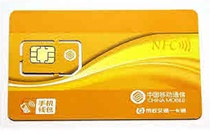 Q:IPHONE能否使用这种NFC-SIM卡？A:手机暂不支持NFC功能。Q:是否将NFC卡装入任意手机，手机就具备了NFC功能？A:不是，必须手机和SIM卡同时具备NFC功能，并且是经过中国移动检测过的才可以。由于各个手机厂商出厂的标准不一样，中国移动为保证用户的使用效果，统一对所支持的手机进行了检测，所以建议使用中国移动过检型号手机。Q:如何打开手机NFC功能？A:在手机的“设置”中打开NFC功能，一般NFC功能放在网络相关的设置部分，也有的手机将NFC开关放在共享部分。Q:手机上没有中国移动和包，如何下载？A:中国移动和包应用可通过移动官方网站或移动应用商店下载http://www.cmpay.com/wallet/index.xhtml。    Q:如何查看“手机校园卡”余额？A:打开校园卡应用后，可在校园卡首页中看到校园卡余额信息。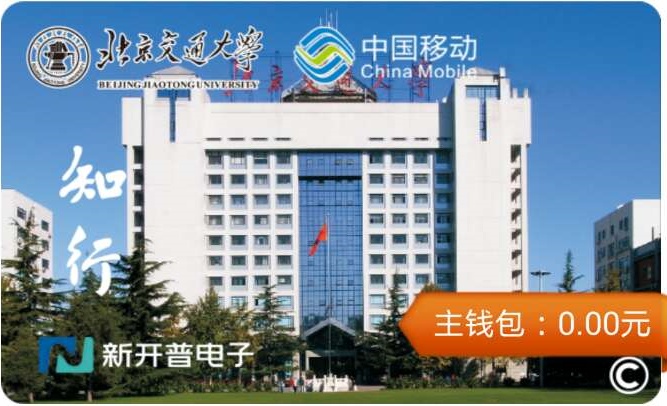 Q:手机如果丢失，如何进行“手机校园卡”的快速挂失？A:有多种方式进行挂失：1.使用其他用户的校园卡应用中，个人中心的卡挂失功能进行挂失；  2.登录网站http://ecard.bjtu.edu.cn/login.aspx选择“副卡”挂失；3.使用自服务终端进行挂失；4.学活一站式服务大厅11-13号柜台进行人工挂失 5.只需在和包里卸载北京交通大学卡片即可。Q:手机失而复得，如何进行“手机校园卡”的解挂？A: 学生活动中心一站式服务大厅11-13号柜台进行人工挂失。Q:手机丢失，如何进行“手机校园卡”的补卡？A:进入“和包”重新下载“北京交通大学校园一卡通”后，按要求输入个人信息后，提交后系统会判断用户是进行空中发卡还是空中补卡。如果进行空中补卡操作，补卡时要求输入用户的查询密码，查询密码正确才能进行补卡操作。在“个人中心”选择“补领金额”即可以领取旧卡里的余额到新卡上。Q:手机停机，能否持“手机校园卡”消费？A：可以消费，手机校园卡和移动通讯卡相当于不同的两张卡片，移动通信卡暂时停机，并不影响校园卡的使用，但无法打开北京交通大学校园卡应用客户端进行查询和空中充值。Q:NFC手机在终端上使用时怎么没有反应，并且读不到卡？A：一般来说，NFC手机的手机里都有设置NFC功能是否启动的地方，NFC手机读卡没有反应，就是因为NFC功能没启用造成的。在“设置”里将NFC功能启用即可。如果确认已经开启，但还无效，可以到学生活动中心一站式服务大厅11-13号柜台处理。Q:证件号中含有“x”，发卡或补卡中也含有“x”吗？A:如果证件号中含有“x”，则密码“x”对应的位置用“0”代替。卡片类型卡号功能钱包主卡学号/教工号现有一卡通所有功能独立电子钱包与副卡钱包无关副卡学号/教工号加上”S1”(S大写)无法在开水、淋浴、医疗、图书馆通道机上使用，其他与主卡相同独立电子钱包与主卡钱包无关功能主卡副卡（NFC）现金充值支持支持圈存转账支持支持食堂消费支持支持超市购物支持支持开水淋浴支持不支持网费缴纳支持支持网络开户支持不支持医疗收费支持不支持机房上机（机时）支持不支持机房上机（非机时）支持支持自助购电支持支持成绩打印支持不支持门禁支持支持图书借阅支持支持图书通道机支持不支持会议签到支持支持电子门锁支持不支持